В соответствии со статьей 39 Градостроительного кодекса Российской    Федерации, решением Совета депутатов города Новосибирска от 24.06.2009 № 1288 «О Правилах землепользования и застройки города Новосибирска», пунктом 2.13 административного регламента предоставления муниципальной услуги по предоставлению разрешения на условно разрешенный вид использования земельного участка или объекта капитального строительства, утвержденного постановлением мэрии города Новосибирска от 10.06.2013 № 5508, на основании заключения по результатам публичных слушаний по вопросам предоставления разрешений на условно разрешенный вид использования земельного участка или объекта капитального строительства от 03.07.2018, рекомендаций комиссии по подготовке проекта правил землепользования и застройки города Новосибирска о предоставлении и об отказе в предоставлении разрешений на условно разрешенный вид использования земельного участка или объекта капитального строительства от 10.07.2018, руководствуясь Уставом города Новосибирска, ПОСТАНОВЛЯЮ:1. Отказать Иголкину А. Ю. в предоставлении разрешения на условно разрешенный вид использования земельного участка с кадастровым номером 54:35:073525:11 площадью 711 кв. м, расположенного по адресу (местоположение): Российская Федерация, Новосибирская область, город Новосибирск, ул. Чехова, 403, и объекта капитального строительства (зона застройки жилыми домами смешанной этажности (Ж-1), подзона застройки жилыми домами смешанной этажности различной плотности застройки (Ж-1.1)) – «для индивидуального жилищного строительства (2.1) – индивидуальные жилые дома» в связи с тем, что строительство (реконструкция) объекта капитального строительства осуществлено без разрешения на строительство.2. Департаменту строительства и архитектуры мэрии города Новосибирска разместить постановление на официальном сайте города Новосибирска в информационно-телекоммуникационной сети «Интернет».3. Департаменту информационной политики мэрии города Новосибирска обеспечить опубликование постановления. 4. Контроль за исполнением постановления возложить на заместителя мэра города Новосибирска - начальника департамента строительства и архитектуры мэрии города Новосибирска.Семенихина2275448ГУАиГ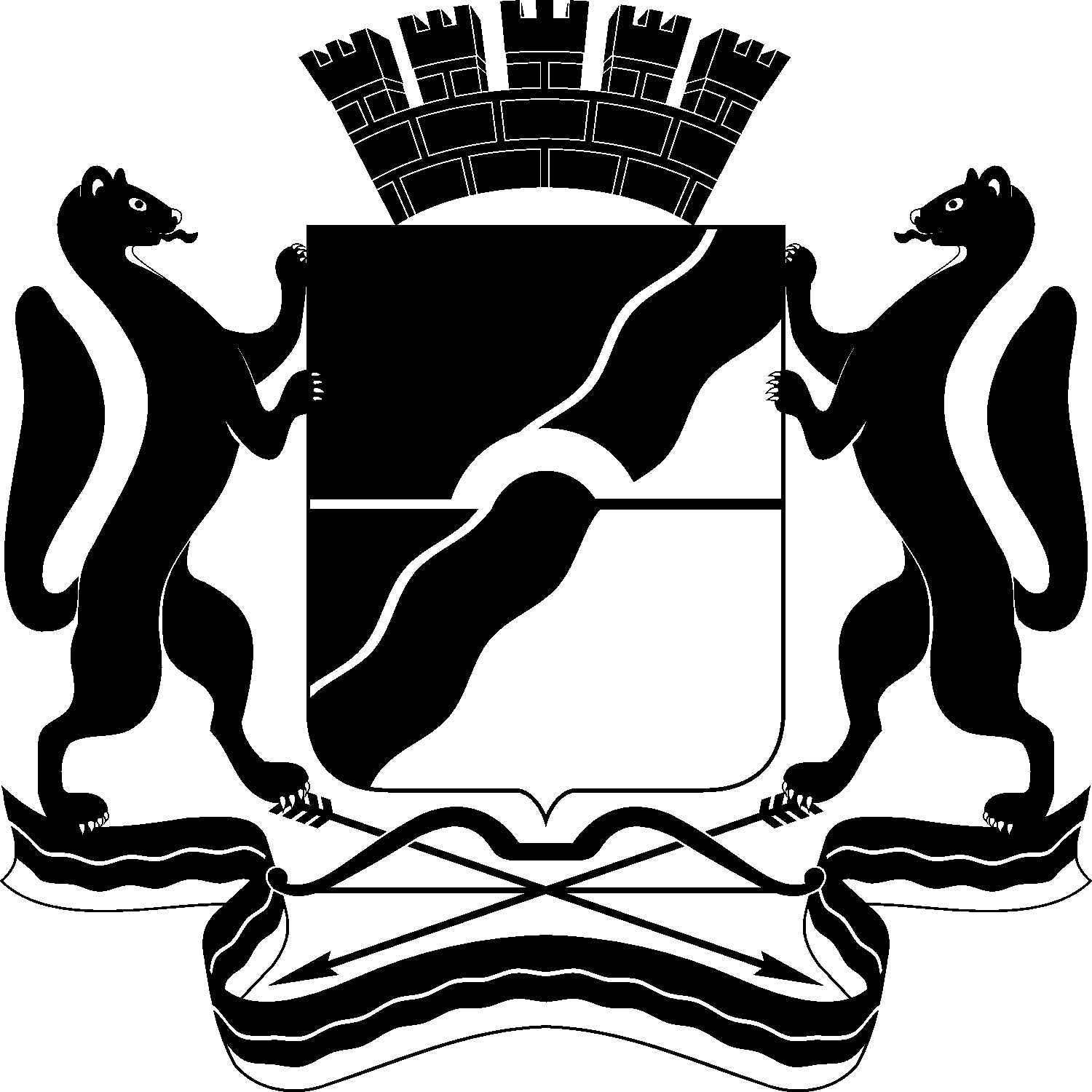 МЭРИЯ ГОРОДА НОВОСИБИРСКАПОСТАНОВЛЕНИЕОт  	  13.07.2018		№       2525   	Об отказе Иголкину А. Ю. в предоставлении разрешения на условно разрешенный вид использования земельного участка и объекта капитального строительстваИсполняющий обязанности мэра города НовосибирскаГ. П. Захаров